Les informations apparaissant sur cette fiche seront transmises, au besoin, à la personne responsable du terrain de jeux ou à la personne désignée qui pourrait intervenir en cas d’urgence.En cas d’accident ou de maladie, j’autorise la personne responsable de l’activité à assurer à mon enfant les soins médicaux et chirurgicaux nécessaires. Il est entendu que je serai avisé le plus tôt possible s’il advenait un problème de quelque nature qu’il soit, pouvant affecter la santé de mon enfant.J’aimerais recevoir le Relevé 24 (frais de garde d’enfants) : Oui  Non 	N.A.S parent : Signature du parent ou tuteur		Nom en lettres moulées			DateDemande d’autorisation parentale pour la prise de photosPendant la période du terrain de jeux, nous aimerions prendre des photos de vos enfants, afin d’immortaliser les belles activités qu’ils vivront tout au long de l’été et leur créer un beau souvenir.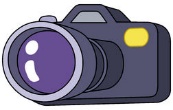 	J’autorise que mon enfant soit photographié.	Je refuse que mon enfant soit photographié.					Paiement					Payable en argent ou par chèque libellé au nom de la Municipalité de L’Isle-Verte.Les chèques postdatés doivent être faits en date maximale du 25 juin 2018.PrésenceVeuillez cocher les cases où votre enfant sera présent durant l’été.Commande du chandailNom de l’enfant :  	Âge :  	Grandeur :  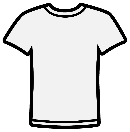 (P)  Petit (6-8)			(G)  Grand (14-16) 	(M)  Moyen (10-12)			(TG)  Très grandRenseignements générauxNom de l’enfant :  	Âge :  	M  FDate de naissance : 	Numéro Ass. Maladie : 	Exp. : Père ou tuteur : 	 Mère ou tutrice : Adresse : Téléphone résidentiel : 	Travail : 	Autre : Courriel : J’autorise mon enfant à revenir seul à la maison. 	Oui 	 Non Identification d’une autre personne pouvant venir chercher l’enfant : Téléphone : Personne à contacter en cas d’urgence (autre que les parents)Important : cette personne doit être disponible sur les heures de terrain de jeux.Nom :  	Lien avec l’enfant : Téléphone 1 :  		Téléphone 2 : Renseignements médicauxAfin d’assurer la sécurité de votre enfant, la direction doit être informée des problèmes de santé qui peuvent nécessiter une intervention d’urgence au terrain de jeux ou lors d’une sortie.Est-ce que votre enfant présente un de ces problèmes de santé :Allergie sévère à certains aliments ou aux piqûres d’insectes, diabète, asthme ou autre? Oui  Non Si oui, lequel : Médication : 	Posologie : Médication : 	Posologie : Autres informations importantes (saignements de nez, maux de tête, etc.) : Mon enfant sait nager : Oui  Non    Il se débrouille avec un gilet de sauvetage. Renseignements psychosociauxVotre enfant a-t-il des difficultés d’attention, d’impulsivité, d’agressivité, d’hyperactivité ou autre?Oui  Non 		 Si oui, précisez : Afin de créer un encadrement adapté aux besoins de l’enfant, a-t-il reçu, au cours des 12 derniers mois, un service fait l’objet d’un suivi de la part d’un professionnel de la santé à l’école ou du CLSC?Oui  Non 		 Si oui, précisez le suivi et le nom du professionnel concerné.Spécialiste : 			  Nom :  		 Tél. : Spécialiste : 			  Nom :  		 Tél. :  J’autorise ces derniers à communiquer les renseignements désirés à la direction du terrain de jeux au besoin. Oui  Non 	RésidentNon-résident√Tarif pour la saison8 semaines, incluant le chandail identifié et les sorties1er enfant de la famille200 $250 $2e enfant d’une même famille180 $225 $3e enfant d’une même famille180 $225 $Tarif à la semaineIncluant les sorties spécialesTarif hebdomadaire X nombre de semaines50 $ X = $60 $ X  = $Carte de 5 joursValide pour 5 jours, excluant les sorties50 $60 $Semaine optionnelle – 9e semaineDu 20 au 24 août40 $50 $Tarif forfaitaire pour les sorties80 $80 $Tarif à la carte pour les sortiesMercredi 4 juillet – Île de Notre-Dame-des-Sept-Douleurs15 $15 $Mercredi 11 juillet – Hydromellerie St-Paul et Centre Équestre12 $12 $Mercredi 18 juillet – Expo St-Pascal10 $10 $Mercredi 25 juillet – Fort Ingall et parc Beauséjour10 $10 $Mercredi 1er août – Plage de Pohénégamook10 $10 $Mercredi 8 août – Cinéma et piscine15 $15 $Mercredi 15 août – Observatoire plaines d’Abraham15 $15 $Total $ $ $TotalChèque    Argent comptantChèque    Argent comptantChèque    Argent comptantSemainesDates (lundi au vendredi)Sera présent (cochez)125 au 29 juin 201822 au 6 juillet 201839 au 13 juillet 2018416 au 20 juillet 2018523 au 27 juillet 2018630 juillet au 3 août 201876 au 10 août 2018813 au 17 août 2018920 au 24 août 2018**semaine optionnelle**